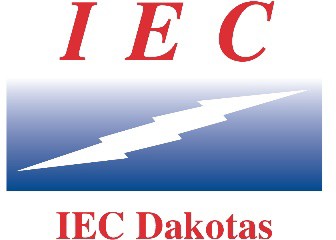 IEC Dakotas Classroom Absence FormInstructions: Please fill out this form and save it on your computer. When it’s filled out and saved, please either print/scan/email to iecdak@midconetwork.com or click the “Email” button on the bottom of the form to send automatically. FORM MUST BE FILLED OUT COMPLETELY WITHIN A WEEK OF ABSENCE or apprentice will get an unexcused absence for the week. 3 such absences will result in being dropped from the IEC Training Program. Apprentices who miss class with the permission of their contractor will simply fill out their homework and quiz remotely and will not be required to make up the class time. Unexcused absences MUST be made up. Classroom instructors will provide date and times for makeup classes.Student Name 	_ 	_ Contractor			 Class Location  				 Date of Absence  				  Lesson Missed  					 Contractor Signature  						